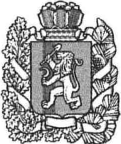 АДМИНИСТРАЦИЯ БОГУЧАНСКОГО РАЙОНАПОСТАНОВЛЕНИЕ25.12.2019			                        с. Богучаны			  	      № 1243-пО внесении изменений в постановление администрации Богучанского района от 11.10.2017 № 1130-п  «Об утверждении Примерного положения об оплате труда работников муниципальных  бюджетных и казенных учреждений культуры»В соответствии с  Трудовым кодексом Российской Федерации, Федеральным Законом от 06.10.2003 № 131-ФЗ «Об общих принципах организации местного самоуправления в Российской Федерации», Законом Красноярского края от 05.12.2019 № 8-3437 «О внесении изменений в статью 4 Закона края «О системах оплаты труда работников краевых государственных бюджетных и казенных учреждений», постановлением администрации Богучанского района от 18.05.2012 № 651-п «Об утверждении Положения о системе оплаты труда работников муниципальных бюджетных и казенных учреждений», руководствуясь статьями 7, 8, 47 Устава Богучанского района,ПОСТАНОВЛЯЮ:1. Внести изменения в постановление администрации Богучанского района от 11.10.2017 № 1130-п  «Об утверждении Примерного положения об оплате труда работников муниципальных  бюджетных и казенных учреждений культуры» (далее – Положение).   1.1. В абзаце втором пункта 5.5. Положения цифры «20304» заменить цифрами «21834».2. Контроль за исполнением настоящего постановления возложить на заместителя Главы Богучанского района по экономике и планированию  Н.В. Илиндееву.3. Постановление вступает в силу со дня, следующего за днем опубликования его в Официальном вестнике Богучанского района и применяется к правоотношениям, возникшим с 1 января 2020 года.И.о. Главы Богучанского района		            		                В.Р. Саар